工业和信息化部党风廉政建设责任制领导小组办公室文件工信廉组办〔2022〕11 号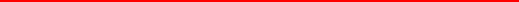 关于“反腐倡廉每季一课”2022年 第三季度重点学习内容安排的通知各省、自治区、直辖市通信管理局党组，部属各单位、部属各高校、部机关各司局党委(总支、支部):现将“反腐倡廉每季一课”2022 年第三季度重点学习内容安排通知如下。一、习近平总书记在省部级主要领导干部学习贯彻党的十九 届六中全会精神专题研讨班上的重要讲话(《求是》2022年第13 期《更好把握和运用党的百年奋斗历史经验》);二、习近平总书记在中共中央政治局第四十次集体学习上的重要讲话精神(新闻通报);-1-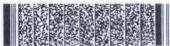 三、习近平总书记在庆祝香港回归祖国二十五周年大会暨香 港特别行政区第六届政府就职典礼上的重要讲话;四、李克强总理在国务院第五次廉政工作会议上的讲话;五、中共中央办公厅印发《领导干部配偶、子女及其配偶经 商办企业管理规定》(新闻通报);六、中共中央办公厅印发《纪检监察机关派驻机构工作规则》。请各单位党组织结合党委(党组)理论学习中心组集体学习 研讨、党支部“三会一课”、青年理论学习小组专题学习等，认 真组织学习。相关材料自行留档，学习有关情况将作为年度全面 从严治党考核检查内容。党风廉政建设责任制领导小组办公室 (代 章)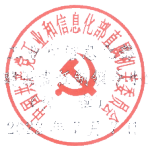 2022 年 ? 月7 日(联系人及联系方式： 雷华威 010-68205881)抄送： 中央纪委国家监委驻工业和信息化部纪检监察组，中央和国家机关纪检监察工委。-2-